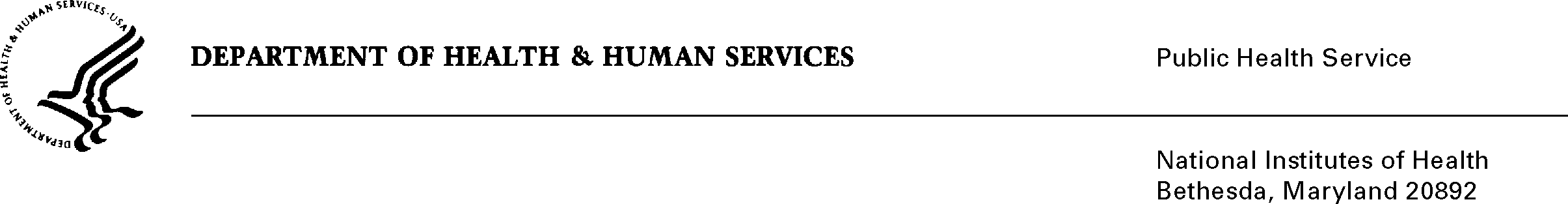 DATE:  	October 13, 2022TO:	   	NIH OMB Desk Officer	   	Office of Management and Budget (OMB)	   	Reports Clearance Officer, DHHSFROM:	Mikia P. Currie		Chief, Project Clearance Branch (PCB)SUBJECT:	Change Request to a Currently Approved Form (OMB # 0925-0689 titled, Electronic Application for NIH Certificates of Confidentialty (CoC E-application System) expiration date 4/30/2025This is a request for OMB to approve a non-substantial modification to the above referenced clearance to correct the spelling of “Confidentiality” in the title of the submission.  The revision was approved on April 26, 2022.Your full consideration is appreciated.